YOAKUM BULLDOGS2020 BASEBALL SCHEDULE“High Expectations”DATE		OPPONENT				SITE		TIME		TEAM	Feb. 10		El Campo (Scrim)			El Campo	5:00 		VarsityFeb. 11		El Campo (Scrim)			Yoakum	5:00		JVFeb.14		Lexington (Scrim)			Lexington	4:00		JV & Varsity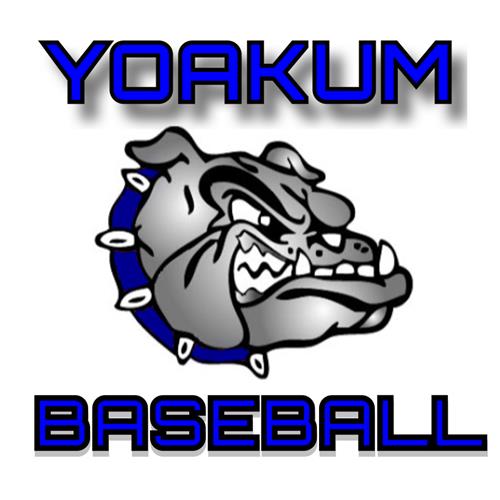 Feb.17		Shiner (Scrim)				Shiner		5:00 		JV & VarsityFeb.21		Hallettsville (Scrim)			Yoakum	4:00/6:00	JV & VarsityFeb.24		Cuero					Yoakum	4:30/7:00	JV & VarsityFeb.27-29	Cuero Varsity Tournament		Cuero/Yoakum	T.B.A.		VarsityFeb.27-29	Hallettsville JV Tournament		Hallettsville	T.B.A.		JVMar.2		Columbus				Columbus	4:30/7:00	JV/VarsityMar.5-Mar.7	Yoakum Varsity Tournament		Yoakum/Cuero	T.B.A.		VarsityMar.5-Mar.7	Columbus JV Tournament		Columbus	T.B.A.		JVMar.9		Jourdanton				Jourdanton	4:30/7:00	JV/Varsity Mar.12 -14	VISD Varsity Tournament		Victoria		T.B.A.		VarsityMar.20		Navarro 				Yoakum	4:30/7:00	JV & VarsityMar.24		*Luling					Luling		4:30/7:00	JV/VarsityMar.27		*Nixon - Smiley				Nixon		4:30/7:00	JVVarsityMar.31		*Poth					Yoakum	4:30/7:00	JV/VarsityApr. 3		*Karnes City				Karnes City	4:30/7:00	JV/VarsityApr. 7		*Stockdale				Yoakum	4:30/7:00	JV/VarsityApr.9		*Luling					Yoakum	4:30/7:00	JV/VarsityApr.14		*Nixon - Smiley				Yoakum	4:30/7:00	JV/VarsityApr.17		*Poth					Poth		4:30/7:00	 JV/VarsityApr.21		*Karnes City				Yoakum	4:30/7:00	JV/VarsityApr. 25		Victoria East				Victoria		2:00		VarsityApr.28		*Stockdale				Stockdale	4:30/7:00	JV/Varsity *Denotes District GamesParents Night – April 21, 2020HEAD BASEBALL COACH: Karl Saenzksaenz@yoakumisd.netCell # 361-649-8094ASSISTANT BASEBALL COACHES: Kyle Foster and Ben DonahoeATHLETIC DIRECTOR: Bo RobinsonSUPERINTENDENT: Tom KelleyHIGH SCHOOL PRINCIPAL: Chris Wegener